от «25» января 2017 г.							                        № 54О внесении изменений в Постановление городской Администрации от 14.11.2016 № 1350 «О проведении в 2017 году капитального ремонта общего имущества в многоквартирных домах, собственники помещений в которых не приняли решение о проведении такого капитального ремонта, в соответствии с региональной программой капитального ремонта общего имущества в многоквартирных домах, расположенных на территории Республики Саха (Якутия) и предложениями регионального оператора – Фонда капитального ремонта многоквартирных домов Республики Саха (Якутия)»В связи с уточнением планируемых видов работ по капитальному ремонту общего имущества в многоквартирных домах, расположенных на территории МО «Город Мирный» Мирнинского района Республики Саха (Якутия), городская Администрация постановляет:Внести изменения в некоторые приложения к Постановлению городской Администрации от 14.11.2016 № 1350 «О проведении в 2017 году капитального ремонта общего имущества в многоквартирных домах, собственники помещений в которых не приняли решение о проведении такого капитального ремонта, в соответствии с региональной программой капитального ремонта общего имущества в многоквартирных домах, расположенных на территории Республики Саха (Якутия) и предложениями регионального оператора – Фонда капитального ремонта многоквартирных домов Республики Саха (Якутия)», изложив их в новой редакции, по следующим адресам:Республика Саха (Якутия), р-он Мирнинский, г. Мирный, ул. Амакинская д. 14: «Решение о проведении капитального ремонта общего имущества в многоквартирном домеУтвердить следующий перечень услуг и (или) работ по капитальному ремонту общего имущества в многоквартирном доме:Утвердить смету расходов (стоимость) на капитальный ремонт, рассчитанную в соответствии с постановлением Правительства РС (Я) от 26.06.2014 №184:Утвердить сроки проведения капитального ремонта:Определить следующие источники финансирования капитального ремонта:- за счет средств государственного бюджета Республики Саха (Якутия) и средств собственников помещений в многоквартирном доме.Принять решения о лице, которое от имени всех собственников помещений в многоквартирном доме уполномочено участвовать в приемке выполненных работ по капитальному ремонту, в том числе подписывать соответствующие акты.________________________________________________________________________________» Республика Саха (Якутия), р-он Мирнинский, г. Мирный, ул. Советская д. 10:«Решение о проведении капитального ремонта общего имущества в многоквартирном домеУтвердить следующий перечень услуг и (или) работ по капитальному ремонту общего имущества в многоквартирном доме:Утвердить смету расходов (стоимость) на капитальный ремонт, рассчитанную в соответствии с постановлением Правительства РС (Я) от 26.06.2014 №184:Утвердить сроки проведения капитального ремонта:Определить следующие источники финансирования капитального ремонта:- за счет средств государственного бюджета Республики Саха (Якутия) и средств собственников помещений в многоквартирном доме.Принять решения о лице, которое от имени всех собственников помещений в многоквартирном доме уполномочено участвовать в приемке выполненных работ по капитальному ремонту, в том числе подписывать соответствующие акты.________________________________________________________________________________» Республика Саха (Якутия), р-он Мирнинский, г. Мирный, ш. Кирова д. 4:«Решение о проведении капитального ремонта общего имущества в многоквартирном домеУтвердить следующий перечень услуг и (или) работ по капитальному ремонту общего имущества в многоквартирном доме:Утвердить смету расходов (стоимость) на капитальный ремонт, рассчитанную в соответствии с постановлением Правительства РС (Я) от 26.06.2014 №184:Утвердить сроки проведения капитального ремонта:Определить следующие источники финансирования капитального ремонта:- за счет средств государственного бюджета Республики Саха (Якутия) и средств собственников помещений в многоквартирном доме.Принять решения о лице, которое от имени всех собственников помещений в многоквартирном доме уполномочено участвовать в приемке выполненных работ по капитальному ремонту, в том числе подписывать соответствующие акты.________________________________________________________________________________» Республика Саха (Якутия), р-он Мирнинский, г. Мирный, ш. Кирова д. 6:«Решение о проведении капитального ремонта общего имущества в многоквартирном домеУтвердить следующий перечень услуг и (или) работ по капитальному ремонту общего имущества в многоквартирном доме:Утвердить смету расходов (стоимость) на капитальный ремонт, рассчитанную в соответствии с постановлением Правительства РС (Я) от 26.06.2014 №184:Утвердить сроки проведения капитального ремонта:Определить следующие источники финансирования капитального ремонта:- за счет средств государственного бюджета Республики Саха (Якутия) и средств собственников помещений в многоквартирном доме.Принять решения о лице, которое от имени всех собственников помещений в многоквартирном доме уполномочено участвовать в приемке выполненных работ по капитальному ремонту, в том числе подписывать соответствующие акты.________________________________________________________________________________» Республика Саха (Якутия), р-он Мирнинский, г. Мирный, ш. Кирова д. 8:«Решение о проведении капитального ремонта общего имущества в многоквартирном домеУтвердить следующий перечень услуг и (или) работ по капитальному ремонту общего имущества в многоквартирном доме:Утвердить смету расходов (стоимость) на капитальный ремонт, рассчитанную в соответствии с постановлением Правительства РС (Я) от 26.06.2014 №184:Утвердить сроки проведения капитального ремонта:Определить следующие источники финансирования капитального ремонта:- за счет средств государственного бюджета Республики Саха (Якутия) и средств собственников помещений в многоквартирном доме.Принять решения о лице, которое от имени всех собственников помещений в многоквартирном доме уполномочено участвовать в приемке выполненных работ по капитальному ремонту, в том числе подписывать соответствующие акты.________________________________________________________________________________»МКУ «УЖКХ» МО «Город Мирный» направить копию настоящего Постановления в течение пяти дней с даты его принятия региональному оператору и уведомить собственников помещений в многоквартирных домах, в отношении которых принято данное решение. Опубликовать настоящее Постановление в порядке, установленном Уставом МО «Город Мирный».Контроль исполнения настоящего Постановления оставляю за собой.Глава города					     		                             А.В. БасыровАДМИНИСТРАЦИЯМУНИЦИПАЛЬНОГО ОБРАЗОВАНИЯ«Город Мирный»МИРНИНСКОГО РАЙОНАПОСТАНОВЛЕНИЕ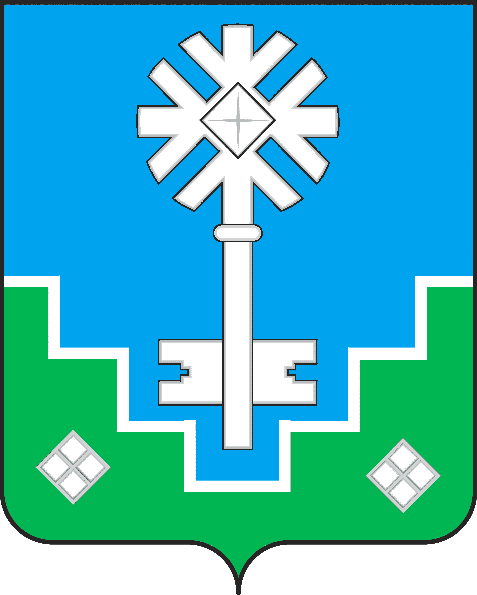 МИИРИНЭЙ ОРОЙУОНУН«Мииринэй куорат»МУНИЦИПАЛЬНАЙ ТЭРИЛЛИИ ДЬАhАЛТАТАУУРААХАдрес многоквартирного домаНаименование работ по капитальному ремонту общего имущества в МКДРеспублика Саха (Якутия), р-он Мирнинский, г. Мирный, ул. Амакинская, д.14ТеплоснабжениеСистема водоснабженияВодоотведениеЭлектроснабжениеРемонт крышиУтепление и (или) ремонт фасада, стыков полносборных зданийРемонт фундамента, цокольных балок и перекрытий, утепление цокольного перекрытияНаименование работ по капитальному ремонту общего имущества в МКДСтоимость работ на капитальный ремонт общего имущества в МКДТеплоснабжениеСистема водоснабженияВодоотведениеЭлектроснабжениеРемонт крышиУтепление и (или) ремонт фасада, стыков полносборных зданийРемонт фундамента, цокольных балок и перекрытий, утепление цокольного перекрытия934 594,44402 928,74175 617,07110 536,511 498 983,752 302 534,942 694 904,76Наименование работ по капитальному ремонту общего имущества в МКДСроки проведения капитального ремонта общего имущества в МКДТеплоснабжениеСистема водоснабженияВодоотведениеЭлектроснабжениеРемонт крышиУтепление и (или) ремонт фасада, стыков полносборных зданийРемонт фундамента, цокольных балок и перекрытий, утепление цокольного перекрытия2017 годАдрес многоквартирного домаНаименование работ по капитальному ремонту общего имущества в МКДРеспублика Саха (Якутия), р-он Мирнинский, г. Мирный, ул. Советская, д. 10Система водоснабженияЭлектроснабжениеРемонт водоотводящих устройствТеплоснабжениеВодоотведениеРемонт крышиУтепление и (или) ремонт фасада, стыков полносборных зданийРемонт фундамента, цокольных балок и перекрытий, утепление цокольного перекрытияНаименование работ по капитальному ремонту общего имущества в МКДСтоимость работ на капитальный ремонт общего имущества в МКДСистема водоснабженияЭлектроснабжениеРемонт водоотводящих устройствТеплоснабжениеВодоотведениеРемонт крышиУтепление и (или) ремонт фасада, стыков полносборных зданийРемонт фундамента, цокольных балок и перекрытий, утепление цокольного перекрытия684 926,73255 648,6684 445,261 338 830,70296 287,472 256 582,205 365 303,381 687 673,34Наименование работ по капитальному ремонту общего имущества в МКДСроки проведения капитального ремонта общего имущества в МКДСистема водоснабженияЭлектроснабжениеРемонт водоотводящих устройствТеплоснабжениеВодоотведениеРемонт крышиУтепление и (или) ремонт фасада, стыков полносборных зданийРемонт фундамента, цокольных балок и перекрытий, утепление цокольного перекрытия2017 годАдрес многоквартирного домаНаименование работ по капитальному ремонту общего имущества в МКДРеспублика Саха (Якутия), р-он Мирнинский, г. Мирный, ш. Кирова, д. 4Система водоснабженияЭлектроснабжениеРемонт крышиРемонт фундамента, цокольных балок и перекрытий, утепление цокольного перекрытияРемонт водоотводящих устройствТеплоснабжениеВодоотведениеУтепление и (или) ремонт фасада, стыков полносборных зданийНаименование работ по капитальному ремонту общего имущества в МКДСтоимость работ на капитальный ремонт общего имущества в МКДСистема водоснабженияЭлектроснабжениеРемонт крышиРемонт фундамента, цокольных балок и перекрытий, утепление цокольного перекрытияРемонт водоотводящих устройствТеплоснабжениеВодоотведениеУтепление и (или) ремонт фасада, стыков полносборных зданий374 722,21102 798,541 394 613,412 506 251,29135 064,86869 169,31163 323,222 141 348,83Наименование работ по капитальному ремонту общего имущества в МКДСроки проведения капитального ремонта общего имущества в МКДСистема водоснабженияЭлектроснабжениеРемонт фундамента, цокольных балок и перекрытий, утепление цокольного перекрытияРемонт водоотводящих устройствТеплоснабжениеВодоотведениеУтепление и (или) ремонт фасада, стыков полносборных зданийРемонт крыши2017 годАдрес многоквартирного домаНаименование работ по капитальному ремонту общего имущества в МКДРеспублика Саха (Якутия), р-он Мирнинский, г. Мирный, ш. Кирова, д. 6Ремонт крышиРемонт фундамента, цокольных балок и перекрытий, утепление цокольного перекрытияРемонт водоотводящих устройствТеплоснабжениеСистема водоснабженияВодоотведениеЭлектроснабжениеУтепление и (или) ремонт фасада, стыков полносборных зданийНаименование работ по капитальному ремонту общего имущества в МКДСтоимость работ на капитальный ремонт общего имущества в МКДРемонт крышиРемонт фундамента, цокольных балок и перекрытий, утепление цокольного перекрытияРемонт водоотводящих устройствТеплоснабжениеСистема водоснабженияВодоотведениеЭлектроснабжениеУтепление и (или) ремонт фасада, стыков полносборных зданий1 401 383,382 503 208,49134 900,88868 114,06374 267,26163 124,93102 673,742 138 749,06Наименование работ по капитальному ремонту общего имущества в МКДСроки проведения капитального ремонта общего имущества в МКДРемонт крышиРемонт фундамента, цокольных балок и перекрытий, утепление цокольного перекрытияРемонт водоотводящих устройствТеплоснабжениеСистема водоснабженияВодоотведениеЭлектроснабжениеУтепление и (или) ремонт фасада, стыков полносборных зданий2017 годАдрес многоквартирного домаНаименование работ по капитальному ремонту общего имущества в МКДРеспублика Саха (Якутия), р-он Мирнинский, г. Мирный, ш. Кирова, д. 8ТеплоснабжениеСистема водоснабженияВодоотведениеЭлектроснабжениеРемонт крышиУтепление и (или) ремонт фасада, стыков полносборных зданийРемонт фундамента, цокольных балок и перекрытий, утепление цокольного перекрытияНаименование работ по капитальному ремонту общего имущества в МКДСтоимость работ на капитальный ремонт общего имущества в МКДТеплоснабжениеСистема водоснабженияВодоотведениеЭлектроснабжениеРемонт крышиУтепление и (или) ремонт фасада, стыков полносборных зданийРемонт фундамента, цокольных балок и перекрытий, утепление цокольного перекрытия868 641,69374 494,74163 224,07102 736,141 394 613,412 140 048,942 504 729,89Наименование работ по капитальному ремонту общего имущества в МКДСроки проведения капитального ремонта общего имущества в МКДТеплоснабжениеСистема водоснабженияВодоотведениеЭлектроснабжениеРемонт крышиУтепление и (или) ремонт фасада, стыков полносборных зданийРемонт фундамента, цокольных балок и перекрытий, утепление цокольного перекрытия2017 год